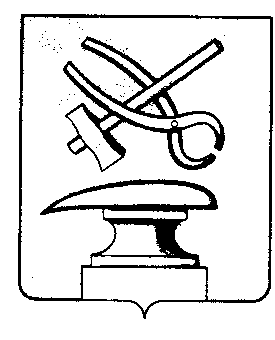 РОССИЙСКАЯ ФЕДЕРАЦИЯПЕНЗЕНСКАЯ ОБЛАСТЬСОБРАНИЕ ПРЕДСТАВИТЕЛЕЙ  ГОРОДА КУЗНЕЦКАРЕШЕНИЕО внесении изменений в Регламент Собрания представителей города Кузнецка, утвержденный решением Собрания представителей города Кузнецка от 21.02.2017 № 10-38/6 Принято Собранием представителей города Кузнецка 26 декабря 2022 годаВ соответствии с Федеральным законом № 131-ФЗ от 06.10.2003 «Об общих принципах организации местного самоуправления в Российской Федерации», Законом Пензенской области от 07.09.2022 № 3872-ЗПО «О внесении изменения в статью 1-2 Закона Пензенской области «О некоторых вопросах, связанных с реализацией в Пензенской области Федерального закона от 6 октября 2003 года № 131-ФЗ «Об общих принципах организации местного самоуправления в Российской Федерации», руководствуясь ст. 21 Устава города Кузнецка, Собрание представителей города Кузнецка решило:1. Внести в Регламент Собрания представителей города Кузнецка, утвержденный решением Собрания представителей города Кузнецка от 21.02.2017 № 10-38/6 (далее - Регламент) следующие изменения:1.1. В статье 2 Регламента:1.1.1. Абзацы второй и третий пункта 2 изложить в следующей редакции:«По предложению Председателя Собрания представителей города Кузнецка (далее – Председатель Собрания представителей), не менее одной трети от установленного числа депутатов могут проводиться выездные заседания Собрания представителей.По предложению Председателя Собрания представителей, не менее одной трети от установленного числа депутатов могут проводиться закрытые заседания.»;1.1.2. Абзац шестой пункта 2 изложить в следующей редакции:«Депутаты, иные лица, присутствующие на закрытом заседании, вправе использовать полученную на таком заседании информацию только с разрешения Председателя Собрания представителей.»;1.1.3. Пункт 5 изложить в следующей редакции:«5. В повестку первого заседания Собрания представителей обязательно включаются вопросы об избрании Председателя Собрания представителей, заместителя председателя Собрания представителей, об образовании и избрании составов постоянных комиссий. В повестку могут включаться и другие вопросы.»;1.1.4. Пункт 7 изложить в следующей редакции:«7. Председатель оргкомитета ведет заседание до избрания Председателя Собрания представителей нового созыва.»;1.1.5. Абзац первый пункта 8 изложить в следующей редакции:«8. Очередные заседания Собрания представителей созываются Председателем Собрания представителей, а при его отсутствии - заместителем председателя Собрания представителей по мере необходимости и проводятся не реже одного раза в три месяца»;1.1.6. Пункт 9 изложить в следующей редакции:«9. Заседания Собрания представителей проводятся в малом зале заседаний администрации города Кузнецка. По предложению Председателя Собрания представителей и с одобрения большинства от присутствующих на заседании депутатов заседание Собрания представителей может проводиться и в ином месте.»;1.2. В статье 3 Регламента:1.2.1. Пункт 1 изложить в следующей редакции:«1. Внеочередное заседание Собрания представителей может быть созвано Председателем Собрания представителей (в его отсутствие - заместителем председателя Собрания представителей) по собственной инициативе, по предложению не менее 1/3 от установленного числа депутатов, а также по предложению Главы города Кузнецка (далее – Глава города) в случаях, требующих принятия срочных, оперативных решений.»;1.2.2. Пункт 2 изложить в следующей редакции:«2. Уведомление депутатов Собрания представителей о проведении внеочередного заседания осуществляется путем направления электронного письма на адрес электронной почты депутата или с использованием сотовой связи, не менее чем за 5 часов до начала внеочередного заседания.Депутат считается извещенным о проведении внеочередного заседания при соблюдении порядка уведомления, установленного настоящим пунктом.»;1.2.3. В абзаце втором пункта 3 слова «председателю» заменить на слова «Председателю»;1.2.4. В абзаце третьем пункта 3 слова «председателем Собрания» заменить на слова «Председателем Собрания представителей»;1.3. Пункт 2 статьи 4 Регламента изложить в следующей редакции:«2. О невозможности участия в заседании Собрания представителей и причинах возможного отсутствия депутат обязан заблаговременно проинформировать Председателя Собрания представителей, а при его отсутствии - заместителя председателя Собрания представителей.»;1.4. Пункт 3 статьи 7 Регламента изложить в следующей редакции:«3. Действие настоящей статьи не распространяется на представителей государственных органов, органов местного самоуправления, помощников депутатов Собрания представителей, на аккредитованных представителей средств массовой информации, а также на представителей организаций, общественных объединений и граждан, представителей общественности, приглашаемых на заседание Председателем Собрания представителей.»;1.5. В статье 8 Регламента:1.5.1. Пункт 1 изложить в следующей редакции:«1. После избрания Председателя Собрания представителей первое и последующие заседания Собрания представителей ведет Председатель Собрания представителей, а в его отсутствие - заместитель председателя Собрания представителей.»;1.5.2. Подпункт 11 пункта 2 изложить в следующей редакции:«11) подписывает протоколы заседаний и принятые на них решения Собрания представителей по вопросам организации деятельности Собрания представителей и по иным вопросам, отнесенным к компетенции Собрания представителей федеральными законами, законами Пензенской области, Уставом города Кузнецка Пензенской области, за исключением нормативных правовых актов в установленные сроки;»;1.6. Статью 9 Регламента изложить в следующей редакции:«Статья 9. Глава города Кузнецка на заседании Собрания представителей1. Глава города Кузнецка принимает участие в работе заседания Собрания представителей с правом совещательного голоса.»;1.7. В статье 10 Регламента:1.7.1. Абзац второй пункта 2 изложить в следующей редакции:«При отсутствии кворума заседание Собрания представителей переносится на другое время. Вопрос о переносе заседания на другое время решается Председателем Собрания представителей.»; 1.7.2. Пункт 4 изложить в следующей редакции:«4. Заседание Собрания представителей проводит Председатель Собрания представителей, в его отсутствие - заместитель председателя Собрания представителей.»;1.7.3. Пункт 5.1 изложить в следующей редакции:«5.1. Формирует президиум заседания Собрания представителей. В состав президиума входят Председатель Собрания представителей, заместитель председателя Собрания представителей, Глава города Кузнецка и иные лица по решению Председателя Собрания представителей;»;1.8. В статье 13 Регламента:1.8.1. Пункт 5 изложить в следующей редакции:«5. Решения, устанавливающие правила, обязательные для исполнения на территории города Кузнецка, в том числе об утверждении бюджета города, его изменении и исполнении, об установлении, изменении и отмене местных налогов и сборов, предоставлении налоговых льгот, регламента Собрания представителей, об удовлетворении (отклонении) протеста прокурора города на решение Собрания представителей, об избрании (досрочном прекращении полномочий) Председателя Собрания представителей, избрании (досрочном прекращении полномочий) заместителя Председателя Собрания представителей, о досрочном прекращении полномочий депутата Собрания представителей, о назначении на должность (досрочном прекращении полномочий) Главы города Кузнецка, принимаются большинством голосов от установленного числа депутатов.»;1.8.2. В пункте 8 слова «Главой города» заменить на слова «Председателем Собрания представителей»;1.8.3. Пункт 9 изложить в следующей редакции:«9. Принятые Собранием представителей нормативные правовые акты, с визой председательствующего на заседании Собрания представителей,  направляются Главе города Кузнецка для подписания и обнародования в течение 10 дней. Глава города имеет право отклонить нормативный правовой акт, принятый Собранием представителей. В этом случае указанный нормативный правовой акт в течение 10 дней возвращается в Собрание представителей с мотивированным обоснованием его отклонения либо с предложениями о внесении в него изменений и дополнений. Если Глава города отклонит нормативный правовой акт, он вновь рассматривается Собранием представителей. Если при повторном рассмотрении указанный нормативный правовой акт будет одобрен в ранее принятой редакции большинством не менее двух третей от установленной численности депутатов, он подлежит подписанию Главой города в течение 7 дней и обнародованию.Принятые Собранием представителей решения по вопросам организации деятельности Собрания представителей и по иным вопросам, отнесенным к компетенции Собрания представителей федеральными законами, законами Пензенской области, Уставом города Кузнецка Пензенской области, за исключением нормативных правовых актов, направляются Председателю Собрания представителей для подписания в течение 10 дней.»;1.9. Пункт 1 статьи 16 изложить в следующей редакции:«1. Поименное голосование проводится по требованию более половины от числа присутствующих депутатов, по предложению Председателя Собрания представителей.Решение о проведении поименного голосования по предложению Председателя Собрания представителей принимается большинством голосов от присутствующих на заседании депутатов.»;1.10. В статье 18 Регламента:1.10.1. Подпункты 2 и 3 пункта 1 изложить в следующей редакции:«2) Председателем Собрания представителей;3) Главой города Кузнецка;»;1.10.2. Подпункты 1-3 пункта 3 изложить в следующей редакции:«1) проекты решений по вопросам, вносимым на заседание по инициативе Председателя Собрания представителей и (или) депутатов, визируются депутатом (депутатами), готовившим вопрос, заместителем председателя Собрания Представителей, начальником юридического отдела администрации города Кузнецка, председателями постоянных комиссий Собрания представителей города Кузнецка, к компетенции которых относится вопрос;2) проекты решений по вопросам, вносимым на заседание по инициативе Главы города Кузнецка, должностных лиц администрации города, руководителей иных органов местного самоуправления города Кузнецка, визируются соответствующими должностными лицами администрации города, руководителями иных органов местного самоуправления города Кузнецка, начальником юридического отдела администрации города Кузнецка, заместителем председателя Собрания Представителей, председателями постоянных комиссий Собрания представителей города Кузнецка, к компетенции которых относится вопрос;3) проекты нормативных правовых актов, предусматривающие установление, отмену, изменение местных налогов и сборов или требующие осуществления расходов за счет средств бюджета города Кузнецка, рассматриваются Собранием представителей по представлению Главы города Кузнецка или при наличии его заключения;»;1.10.3. Подпункт 7 пункта 3 изложить в следующей редакции:«7) при необходимости проекты решений могут визироваться иными специалистами по согласованию с Председателем Собрания представителей;»;1.10.4. Абзац одиннадцатый пункта 3 изложить в следующей редакции: «Проекты решений Собрания представителей, внесенные по инициативе депутата (депутатов), связанные с законодательной инициативой в Законодательном Собрании Пензенской области, в обязательном порядке направляются Главе города Кузнецка для ознакомления.»;1.10.5. Абзац первый пункта 4 изложить в следующей редакции:«4. Процедура согласования проектов решений Собрания представителей, вносимых Председателем Собрания представителей, депутатами Собрания представителей, прокурором города Кузнецка, осуществляется работником аппарата Собрания представителей.»;1.10.6. Пункт 7 изложить в следующей редакции:«7. После прохождения процедуры согласования проекты решений направляются Председателем Собрания представителей, а в его отсутствие - заместителем Председателя Собрания представителей в постоянные комиссии для предварительного рассмотрения.На заседании постоянной комиссии лицом, внесшим проект решения, обосновывается необходимость его принятия.Постоянная комиссия принимает решение о рекомендации рассмотрения проекта на заседании, о внесении поправок в проект или его отклонении.В случае отклонения постоянной комиссией проекта решения инициатор его внесения имеет право повторно внести проект решения на рассмотрение постоянной комиссии.Постоянная комиссия не позднее, чем за 1 день до дня проведения заседания представляет Председателю Собрания представителей решение постоянной комиссии по предложенному проекту. В случае поступления в постоянную комиссию нескольких проектов решений по одному вопросу комиссия выносит решение по всем проектам.Проекты решений могут быть рассмотрены на совместном заседании постоянных комиссий по инициативе Председателя Собрания представителей.»;1.10.7. Абзац первый пункта 8 изложить в следующей редакции:«8. Проект повестки дня заседания Собрания представителей формируется Председателем Собрания представителей на основании предложений депутатов, Главы города Кузнецка, а также решений постоянных комиссий.»;1.11. В пункте 8 статьи 19 Регламента слова «Главе администрации города Кузнецка» заменить на слова «Главе города Кузнецка»;1.12. Пункт 6 статьи 20 Регламента исключить;1.13.Абзац второй пункта 1 статьи 22 Регламента изложить в следующей редакции: «- Председатель Собрания представителей;»;1.14. Статью 23 Регламента изложить в следующей редакции:«Статья 23. Председатель Собрания представителей1. Организацию деятельности Собрания представителей города Кузнецка осуществляет Председатель Собрания представителей. 2. Председатель Собрания представителей избирается из числа депутатов Собрания представителей на первом заседании тайным голосованием на срок полномочий Собрания представителей. 3. Председатель Собрания представителей осуществляет свои полномочия на непостоянной основе.4. Кандидатуры на должность Председателя Собрания представителей предлагаются депутатами путем выдвижения. Каждый депутат вносит только одну кандидатуру. По всем кандидатурам, давшим согласие баллотироваться, на заседании Собрания представителей проводится обсуждение, в ходе которого кандидаты выступают и отвечают на вопросы депутатов.Самоотводы кандидатов принимаются без голосования и обсуждения.После обсуждения Собрание представителей утверждает список кандидатур на должность Председателя Собрания представителей для тайного голосования.5. Избранным на должность Председателя Собрания представителей считается кандидат, получивший в результате тайного голосования большинство голосов от установленного числа депутатов.6. В случае если на должность Председателя Собрания представителей были выдвинуты более двух кандидатур, и ни одна из них не набрала требуемого для избрания числа голосов, проводится второй тур голосования по двум кандидатурам, получившим наибольшее число голосов.Если во втором туре голосования Председатель Собрания представителей не будет избран, то процедура повторяется начиная с выдвижения кандидатур, до избрания Председателя Собрания представителей.7. Результаты голосования оформляются решением Собрания представителей об избрании Председателя Собрания представителей.»;1.15. Статью 24 Регламента изложить в следующей редакции:«Статья 24. Полномочия Председателя Собрания представителей1. Полномочия Председателя Собрания представителей начинаются со дня избрания.2. Председатель Собрания представителей:1) представляет Собрание представителей в отношениях с населением города Кузнецка, органами государственной власти, органами местного самоуправления, муниципальными органами, организациями, общественными объединениями, без доверенности действует от имени Собрания представителей;2) созывает заседания Собрания представителей, доводит до сведения депутатов Собрания представителей и населения города Кузнецка дату, время и место их проведения, а также проекты повесток заседаний Собрания представителей;3) осуществляет руководство подготовкой заседаний Собрания представителей и вопросов, вносимых на рассмотрение Собрания представителей;4) ведет заседания Собрания представителей, ведает внутренним распорядком в соответствии с Регламентом Собрания представителей;5) подписывает протоколы заседаний Собрания представителей и принятые на них решения Собрания представителей по вопросам организации деятельности Собрания представителей и по иным вопросам, отнесенным к компетенции Собрания представителей федеральными законами, законами Пензенской области, настоящим Уставом, за исключением нормативных правовых актов;6) координирует деятельность постоянных и временных органов Собрания представителей, дает им поручения, связанные с исполнением решений Собрания представителей;7) оказывает содействие депутатам Собрания представителей в осуществлении ими своих полномочий, организует обеспечение их необходимой информацией, рассматривает вопросы, связанные с освобождением депутатов Собрания представителей от выполнения служебных или производственных обязанностей для работы в Собрании представителей, его органах и в избирательных округах;8) принимает меры по обеспечению гласности и учету общественного мнения в работе Собрания представителей;9) решает иные вопросы, которые могут быть поручены ему Собранием представителей или возложены на него нормативными правовыми актами Российской Федерации, Пензенской области, города Кузнецка.3. По вопросам организации деятельности Собрания представителей Председатель Собрания представителей издает постановления и распоряжения.»;1.16. В статье 25 Регламента:1.16.1.Абзац первый пункта 2 изложить в следующей редакции:«2. Кандидатуры для избрания на должность заместителя председателя Собрания представителей вносятся Председателем Собрания представителей.»;1.16.2.Пункт 4 изложить в следующей редакции:«4. В случае, если кандидатура на должность заместителя Председателя Собрания представителей не получила необходимого числа голосов, Председатель Собрания представителей предлагает следующую кандидатуру, по которой также проводится обсуждение и голосование.»;1.17. Пункт 1 статьи 26 Регламента изложить в следующей редакции:«1. Заместитель председателя Собрания представителей выполняет функции, определенные настоящим Регламентом.В случае временного отсутствия Председателя Собрания представителей или невозможности исполнения им своих обязанностей, исполняет обязанности Председателя Собрания представителей.»;1.18. Статью 27 Регламента изложить в следующей редакции:«Статья 27. Освобождение от должности Председателя Собрания представителей, заместителя председателя Собрания представителей1. Председатель Собрания представителей, заместитель председателя Собрания представителей могут быть освобождены от должности в соответствии с решением Собрания представителей, в том числе досрочно, в связи с прекращением полномочий депутата.2. Вопрос об освобождении Председателя Собрания представителей от занимаемой должности может быть предложен в повестку дня заседания Собрания представителей самим Председателем Собрания представителей, не менее чем одной третьей от установленного числа депутатов.Вопрос об освобождении от занимаемой должности заместителя председателя Собрания представителей может быть предложен в повестку дня заседания Собрания представителей Председателем Собрания представителей, не менее чем одной третьей от установленного числа депутатов, самим заместителем председателя Собрания представителей.При внесении данного вопроса должны быть изложены мотивы освобождения.При рассмотрении вопроса об освобождении Председателя Собрания представителей, заместителю председателя Собрания представителей обязательно предоставляется время для выступления.3. Вопрос об освобождении Председателя Собрания представителей, заместителя председателя Собрания представителей решается открытым голосованием депутатов.Председатель Собрания представителей, заместитель председателя Собрания представителей считаются освобожденными от замещаемой должности, если за его освобождение проголосовали большинство голосов от установленного числа депутатов.С момента принятия решения Председатель Собрания представителей, заместитель председателя Собрания представителей прекращают исполнение должностных обязанностей.Собрание представителей обязано не позднее чем через 30 дней после прекращения исполнения Председателем Собрания представителей, заместителем председателя Собрания представителей своих должностных обязанностей провести выборы нового Председателя Собрания представителей, заместителя председателя Собрания представителей.»;1.19. В статье 28 Регламента: 1.19.1. Пункт 3 изложить в следующей редакции:«3. Предметы ведения постоянных комиссий в пределах компетенции Собрания представителей.3.1. В компетенции постоянной комиссии по бюджету и налоговой политике находится рассмотрение следующих вопросов:- утверждение бюджета города Кузнецка, внесение в него изменений и дополнений, отчета о его исполнении;- установление, изменение и отмена местных налогов и сборов в соответствии с законодательством Российской Федерации о налогах и сборах;- рассмотрение планов и программ развития города Кузнецка, финансируемых за счет средств бюджета города Кузнецка;- утверждение ставок платежей в бюджет города Кузнецка предприятий и организаций, находящихся в муниципальной собственности; установление льгот, в том числе налоговых, по платежам в бюджет города Кузнецка;- определение порядка управления и распоряжения имуществом, находящимся в муниципальной собственности;- определение размера, условий оплаты труда муниципальных служащих города Кузнецка в соответствии с законодательством.3.2. В компетенции постоянной комиссии по промышленности, социально-экономическому развитию и поддержке предпринимательства находится рассмотрение следующих вопросов:- принятие и организация выполнения планов и программ комплексного социально-экономического развития города Кузнецка;- определение порядка принятия решений о создании, реорганизации и ликвидации муниципальных предприятий, а также об установлении тарифов на услуги муниципальных предприятий и учреждений;- формирование инвестиционной, финансовой и экономической политики в городе, принятие мер по повышению инвестиционной привлекательности города;- привлечение инвестиций для решения вопросов местного значения города;- поиск эффективных мер по развитию в городе промышленности, производству товаров производственно-технического назначения и товаров народного потребления, поддержки местных производителей;- организация создания условий для предоставления транспортных услуг населению и организация транспортного обслуживания населения в границах города Кузнецка;- создание условий для обеспечения жителей города Кузнецка услугами связи, общественного питания, торговли и бытового обслуживания;- утверждение схемы размещения рекламных конструкций, порядка выдачи разрешений на установку и эксплуатацию рекламных конструкций на территории города Кузнецка и аннулирования таких разрешений, порядка выдачи предписаний о демонтаже самовольно установленных рекламных конструкций на территории города Кузнецка, осуществляемых в соответствии с Федеральным законом «О рекламе»;- обеспечение условий для развития субъектов малого и среднего предпринимательства;- обеспечение поддержки субъектов малого и среднего предпринимательства;- участие в координационных или совещательных органах в области развития малого и среднего предпринимательства;- разработка программ развития предпринимательства в городе, участие в их реализации и обеспечение контроля их выполнения;- рассмотрение проекта решения Собрания представителей «О бюджете города Кузнецка» в пределах своих полномочий.3.3. В компетенции постоянной комиссии по социальной политике, работе с молодежью и гражданско-патриотическому воспитанию находится рассмотрение следующих вопросов:- организация предоставления общедоступного и бесплатного дошкольного, начального общего, основного общего, среднего общего образования по основным общеобразовательным программам в муниципальных образовательных организациях (за исключением полномочий по финансовому обеспечению реализации основных общеобразовательных программ в соответствии с федеральными государственными образовательными стандартами), организация предоставления дополнительного образования детей в муниципальных образовательных организациях (за исключением дополнительного образования детей, финансовое обеспечение которого осуществляется органами государственной власти Пензенской области), создание условий для осуществления присмотра и ухода за детьми, содержания детей в муниципальных образовательных организациях, а также организация отдыха детей в каникулярное время;- обеспечение проживающих в городе Кузнецке и нуждающихся в жилых помещениях малоимущих граждан жилыми помещениями;- организация библиотечного обслуживания населения, комплектование и обеспечение сохранности библиотечных фондов библиотек города Кузнецка;- создание условий для организации досуга и обеспечения жителей города услугами организаций культуры;- создание условий для развития местного традиционного народного художественного творчества, участие в сохранении, возрождении и развитии народных художественных промыслов в городе Кузнецке;- сохранение, использование и популяризация объектов культурного наследия (памятников истории и культуры), находящихся в собственности города Кузнецка, охрана объектов культурного наследия (памятников истории и культуры) местного (муниципального) значения, расположенных на территории города Кузнецка;- обеспечение условий для развития на территории города физической культуры и массового спорта, организация проведения официальных физкультурно-оздоровительных и спортивных мероприятий города Кузнецка;- организация и осуществление мероприятий по работе с детьми и молодежью в городе Кузнецке;- формирование и координация деятельности Молодежного парламента при Собрании представителей города Кузнецка;- воспитание гражданственности и патриотизма молодежи;- содействие формированию правовой и политической культуры, активной гражданской позиции молодежи;- активизация работы ветеранских организаций по проведению патриотической работы с молодежью;- формирование у детей и молодежи высокого патриотического сознания, верности Отечеству, готовности к выполнению конституционных обязанностей по защите Родины;- духовное и нравственное воспитание молодежи в духе патриотизма;- воспитание уважения к истории и национальным традициям народов страны;- пропаганда воинских традиций среди населения;- содействие в подготовке и проведении дней воинской славы и памятных дат России с обязательным участием ветеранов и молодежи;- поддержка молодежных инициатив патриотической направленности;- рассмотрение проекта решения Собрания представителей «О бюджете города Кузнецка» в пределах своих полномочий.3.4. В компетенции постоянной комиссии по местному самоуправлению, контролю за деятельностью органов и должностных лиц местного самоуправления находится рассмотрение следующих вопросов:- принятие Устава города Кузнецка и внесение в него изменений и дополнений;- утверждение Регламента Собрания представителей города Кузнецка, внесение изменений и дополнений в него;- утверждение структуры Собрания представителей, структуры администрации города Кузнецка;- принятие решений об официальных символах города Кузнецка;- награждение почетными грамотами и присвоение почетных званий;- принятие решений о досрочном прекращении в установленных законодательством и Уставом города Кузнецка случаях полномочий депутатов Собрания представителей, Председателя Собрания представителей, об удалении Главы города Кузнецка в отставку;- назначение в установленном порядке местного референдума, выборов депутатов Собрания представителей;- рассмотрение вопросов о проведении публичных слушаний, собраний граждан, конференций граждан, опроса граждан;- рассмотрение правотворческой инициативы граждан;- рассмотрение вопросов, связанных с территориальным общественным самоуправлением;- рассмотрение вопросов, связанных с избранием и освобождением от занимаемой должности Председателя Собрания представителей, заместителя председателя Собрания представителей, назначением Главы города Кузнецка;- формирование состава избирательной комиссии города Кузнецка;- осуществление законодательной инициативы в Законодательном Собрании Пензенской области;- определение порядка участия города в организациях межмуниципального сотрудничества;- контроль за исполнением органами местного самоуправления и должностными лицами местного самоуправления полномочий по решению вопросов местного значения города Кузнецка;- организация проведения приема избирателей депутатами;- рассмотрение вопросов, связанных с муниципальной службой;- образование, избрание и упразднение постоянных и временных органов Собрания представителей, установление порядка их работы, изменение их состава, заслушивание отчетов об их работе;- заслушивание ежегодных отчетов Главы города Кузнецка о результатах своей деятельности, деятельности администрации города Кузнецка и иных подведомственных Главе города Кузнецка органов местного самоуправления, в том числе о решении вопросов, поставленных Собранием представителей;- определение порядка деятельности органов местного самоуправления города Кузнецка по осуществлению муниципального контроля;- рассмотрение проекта решения Собрания представителей «О бюджете города Кузнецка» в пределах своих полномочий;- рассмотрение вопросов о соблюдении депутатами этики выступлений и дисциплины на заседаниях Собрания представителей города Кузнецка.3.5. В компетенции постоянной комиссии по жилищно-коммунальному хозяйству, безопасности жизнедеятельности населения и профилактике правонарушений находится рассмотрение следующих вопросов:- организация в границах города электро-, тепло-, газо- и водоснабжения населения, водоотведения, снабжения населения топливом;- дорожная деятельность в отношении автомобильных дорог местного значения в границах города Кузнецка и обеспечение безопасности дорожного движения на них, включая создание и обеспечение функционирования парковок (парковочных мест), осуществление муниципального контроля за сохранностью автомобильных дорог местного значения в границах города Кузнецка, а также осуществление иных полномочий в области использования автомобильных дорог и осуществления дорожной деятельности в соответствии с законодательством Российской Федерации;- организация содержания муниципального жилищного фонда, осуществление муниципального жилищного контроля;- организация мероприятий по охране окружающей среды в границах города;- организация ритуальных услуг и содержание мест захоронения;- организация сбора, вывоза, утилизации и переработки бытовых и промышленных отходов;- утверждение правил благоустройства территории города Кузнецка;- утверждение генерального плана города Кузнецка, правил землепользования и застройки города Кузнецка;- утверждение порядка предоставления гражданам и юридическим лицам земельных участков в соответствии с Земельным кодексом Российской Федерации;- присвоение наименований улицам, площадям и иным территориям проживания граждан в городе Кузнецке;- профилактика негативных явлений, связанных с употреблением наркотических веществ, табакокурением, употреблением алкогольной продукции;- участие в анализе и организации сбора статистических показателей, характеризующих состояние преступности в городе Кузнецке;- организация и осуществление мероприятий по территориальной обороне и гражданской обороне, защите населения и территории города Кузнецка от чрезвычайных ситуаций природного и техногенного характера;- участие в предупреждении и ликвидации последствий чрезвычайных ситуаций в границах города Кузнецка;- организация охраны общественного порядка на территории города Кузнецка;- оказание поддержки гражданам и их объединениям, участвующим в охране общественного порядка, создание условий для деятельности народных дружин;- обеспечение первичных мер пожарной безопасности в границах города Кузнецка;- участие в профилактике терроризма и экстремизма, а также в минимизации и (или) ликвидации последствий проявлений терроризма и экстремизма в границах города Кузнецка;- разработка и осуществление мер, направленных на укрепление межнационального и межконфессионального согласия, поддержку и развитие языков и культуры народов Российской Федерации, проживающих на территории города Кузнецка, реализацию прав национальных меньшинств, обеспечение социальной и культурной адаптации мигрантов, профилактику межнациональных (межэтнических) конфликтов;- создание, содержание и организация деятельности аварийно-спасательных служб и (или) аварийно-спасательных формирований на территории города Кузнецка;- организация и осуществление мероприятий по мобилизационной подготовке муниципальных предприятий и учреждений, находящихся на территории города Кузнецка;- осуществление мер по противодействию коррупции в границах города Кузнецка;- рассмотрение проекта решения Собрания представителей «О бюджете города Кузнецка» в пределах своих полномочий.»;1.19.2. Абзац первый пункта 4 изложить в следующей редакции:«4. Основной формой работы комиссий является заседание. Заседания постоянных комиссий являются, как правило, открытыми. По решению председателя постоянной комиссии могут проводиться закрытые заседания. Заседания постоянной комиссии созываются ее председателем, большинством членов постоянной комиссии, Председателем Собрания представителей, заместителем председателя Собрания представителей по мере необходимости.»;1.19.3. Абзац второй пункта 6 изложить в следующей редакции:«Председатель Собрания представителей и заместитель председателя Собрания представителей не могут быть председателями комиссий.»;1.19.4. В абзаце втором пункта 13 слова «Глава города» заменить на слова «Председатель Собрания представителей»;1.20. В статье 30 Регламента:1.20.1. Пункты 1-3 изложить в следующей редакции:«1. Депутатские слушания (далее - слушания) по вопросам местного значения проводятся по инициативе Председателя Собрания представителей, постоянных комиссий Собрания представителей, депутатов, с приглашением должностных лиц органов местного самоуправления города Кузнецка, руководителей структурных подразделений администрации города Кузнецка, представителей органов государственной власти Пензенской области, экспертов, общественных деятелей, представителей политических партий, общественных движений, профессиональных и творческих союзов, органов территориального общественного самоуправления, руководителей предприятий и учреждений, представителей средств массовой информации.2. Решение о проведении слушаний принимается Председателем Собрания представителей. Слушания проводит Председатель Собрания представителей или лицо им назначенное. В решении о проведении слушаний определяются вопросы, выносимые на обсуждение, время и место проведения слушаний.3. Повестка дня слушаний готовится аппаратом Собрания представителей и утверждается Председателем Собрания представителей не позднее двух рабочих дней до дня их проведения.»;1.20.2. Абзац второй пункта 6 изложить в следующей редакции:«Протокол слушаний подписывается Председателем Собрания представителей.»;1.21. В статье 31 Регламента:1.21.1. В пункте 1 слова «Главой города» заменить на слова «Председателем Собрания представителей»;1.21.2. В пункте 4 слова «Председателя» заменить на слова «председателя»;1.21.3. В пункте 5 слова «Главой города Кузнецка» заменить на слова «Председателем Собрания представителей»;1.22. В статье 32 Регламента:1.22.1. Пункты 2-4 изложить в следующей редакции:«2. Штатное расписание аппарата Собрания представителей утверждается Председателем Собрания представителей, который руководит деятельностью аппарата Собрания представителей.3. Функциональные обязанности каждого сотрудника аппарата, их права, обязанности и ответственность утверждаются распоряжением Председателя Собрания представителей.4. Сотрудники аппарата принимаются на работу и увольняются по распоряжению Председателя Собрания представителей в соответствии с Трудовым кодексом Российской Федерации и законодательством о муниципальной службе.»;1.22.2. Подпункт 12 пункта 6 изложить в следующей редакции:«12) дорабатывает проекты решений Собрания представителей с учетом принятых на заседаниях поправок и представляет на подпись Главе города, Председателю Собрания представителей;»1.23. В пункте 3 статьи 33 Регламента слова «, за исключением Главы города» исключить;1.24. Подпункт в пункта 1 статьи 36 Регламента изложить в следующей редакции:«в) исполнение поручений Собрания представителей и его комиссий, Председателя Собрания представителей и заместителя председателя Собрания представителей;»;1.25. Пункты 5-7 статьи 43 Регламента изложить в следующей редакции:«5. О своем создании блок, фракция, группа, иное объединение депутатов письменно, с приложением документов, предусмотренных пунктом 4 настоящей статьи, уведомляют Председателя Собрания представителей.»;6. В случае прекращения своей деятельности блок, фракция, группа, иное объединение депутатов также письменно уведомляют Председателя Собрания представителей.7. Председатель Собрания представителей информирует депутатов Собрания представителей об образовании блока, фракции, группы, иного объединения или о прекращении его (ее) деятельности.»;1.26. Пункт 8 статьи 45 Регламента изложить в следующей редакции:«8. При неявке без уважительных причин на заседание должностного лица администрации города Кузнецка, иного органа местного самоуправления города Кузнецка Председатель Собрания представителей уведомляет Главу города Кузнецка.Глава города Кузнецка должен рассмотреть обращение Председателя Собрания представителей, провести проверку и принять к должностному лицу предусмотренные законодательством меры ответственности. О принятых мерах Глава города Кузнецка извещает Собрание представителей.»;1.27. Пункт 3 статьи 46 Регламента изложить в следующей редакции:«3. Делопроизводство в Собрании представителей ведется в соответствии с действующим законодательством и инструкцией по делопроизводству в Собрании представителей.»;1.28. Пункт 4 статьи 47 Регламента изложить в следующей редакции:«4. Предложения о внесении изменений и дополнений в Регламент Собрания представителей могут вноситься Председателем Собрания представителей, депутатами Собрания представителей города Кузнецка.»;1.29. Пункт 2 статьи 48 Регламента изложить в следующей редакции:«2. Смета расходов, связанных с деятельностью Собрания представителей, согласовывается с начальником управления финансов города Кузнецка и утверждается Председателем Собрания представителей.».2.  Опубликовать настоящее решение в Вестнике Собрания представителей города Кузнецка.3. Настоящее решение вступает в силу на следующий день после официального опубликования.И.о.Главы города Кузнецка                                                                  Г.А. Зиновьев26.12.2022 №93-42/7